Gateway High School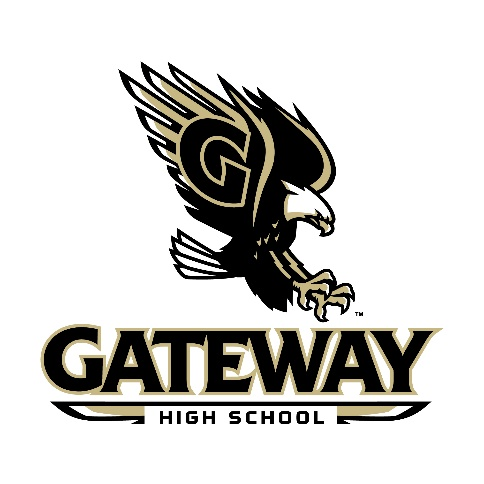 SAC AgendaOctober 6, 2020Meeting Call to Order / Determination of a Quorum Adoption of Agenda Introduction & Welcome School Vision/MissionNew Business Student DataSchool GoalsElection of OfficersSAC Chair, SAC Chair Alternate, SecretaryDAC Chair, DAC Chair AlternateApproval of 20-21 SAC DatesNovember 10December 1January 12February 2March 2April 6May 4Open AgendaNext Meeting Confirmation / Adjournment 